ИНФОРМАЦИЯ  НА  САЙТ  02 марта 2016 года в г. Вичуга Ивановской области, на базе ДЮСШ «Дельфин»                                         проводился Чемпионат и открытое Первенство Ивановской области по плаванию среди лиц  с ОВЗ. Обучающиеся отделения АФКиС приняли участие в соревнованиях. Соревнования носили личный характер.  В программе было заявлено  плавание на дистанцию 25 метров вольным стилем, 50 метров вольным стилем.	Юные спортсмены показали улучшение своих результатов. Петар Спасоевич выполнил 2 юношеский разряд.  Победители были награждены грамотами и медалями.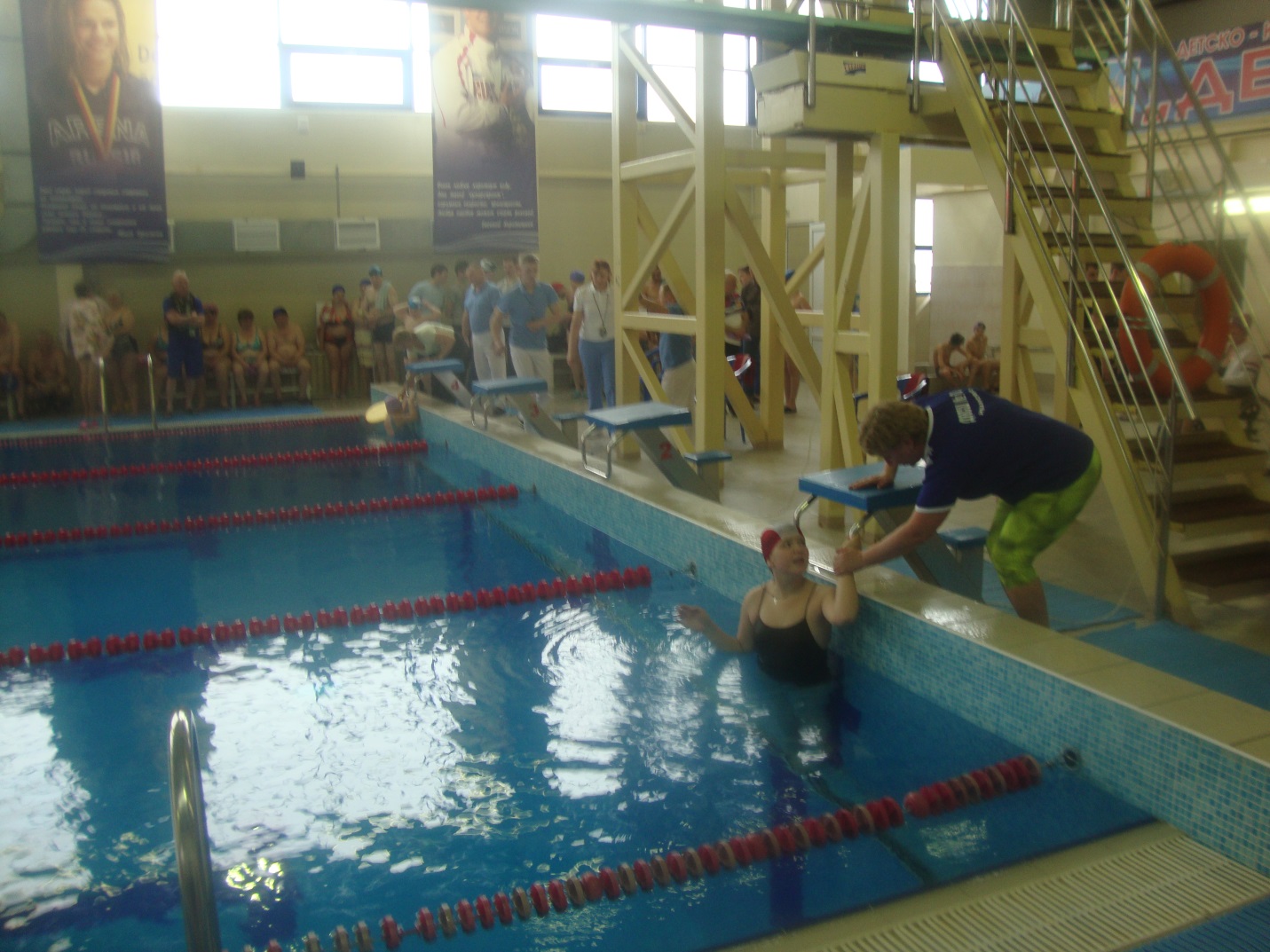 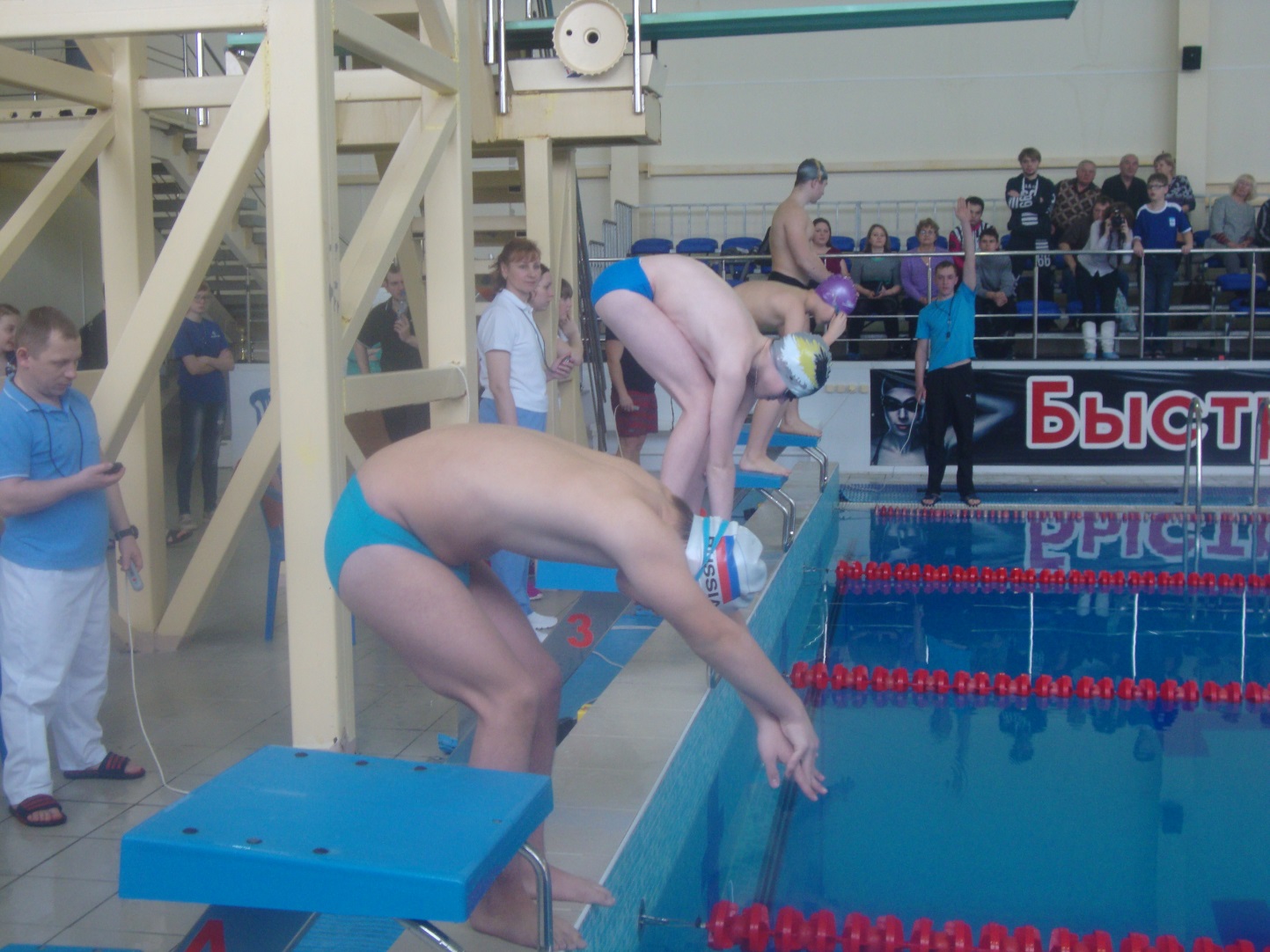 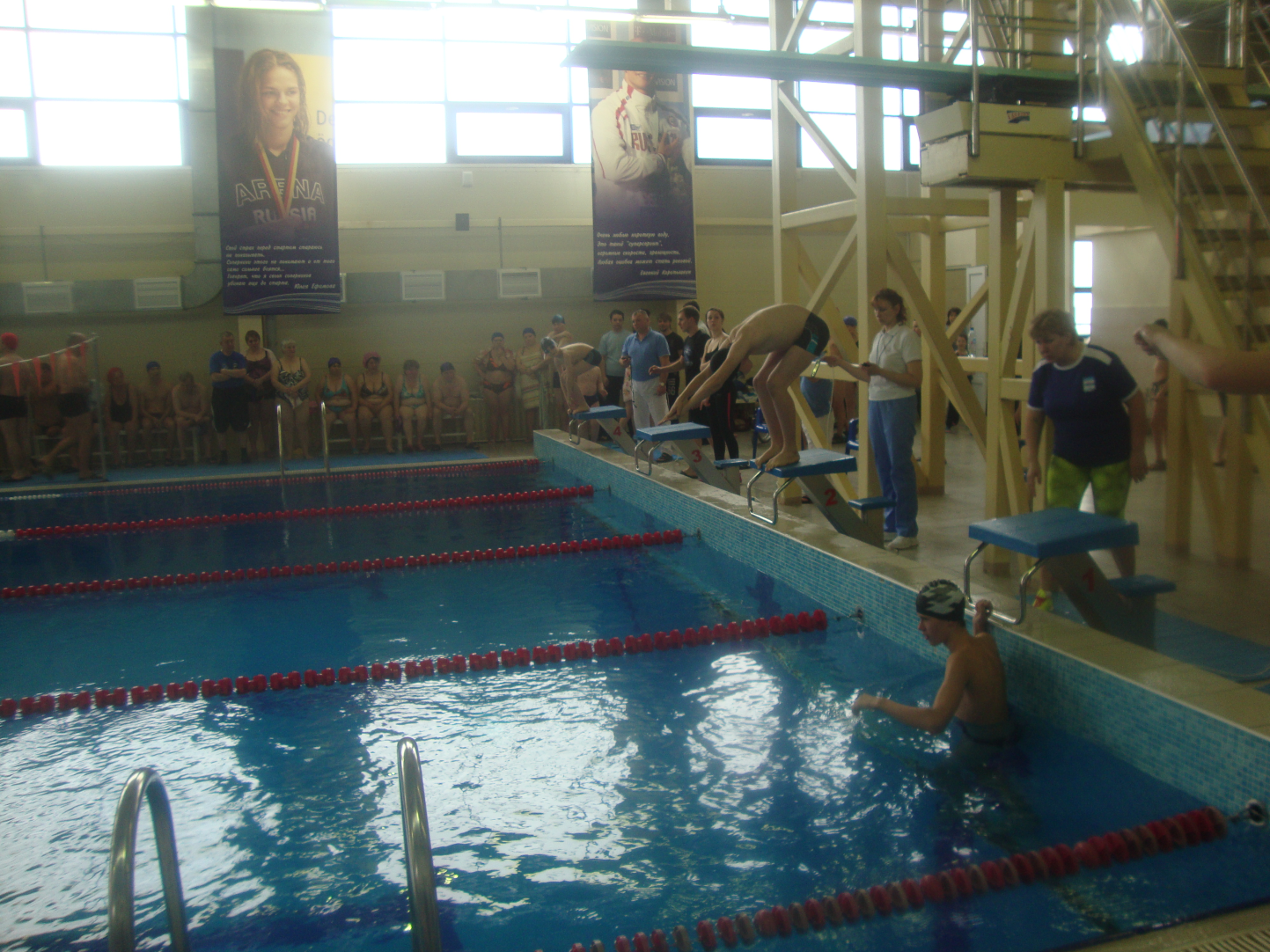 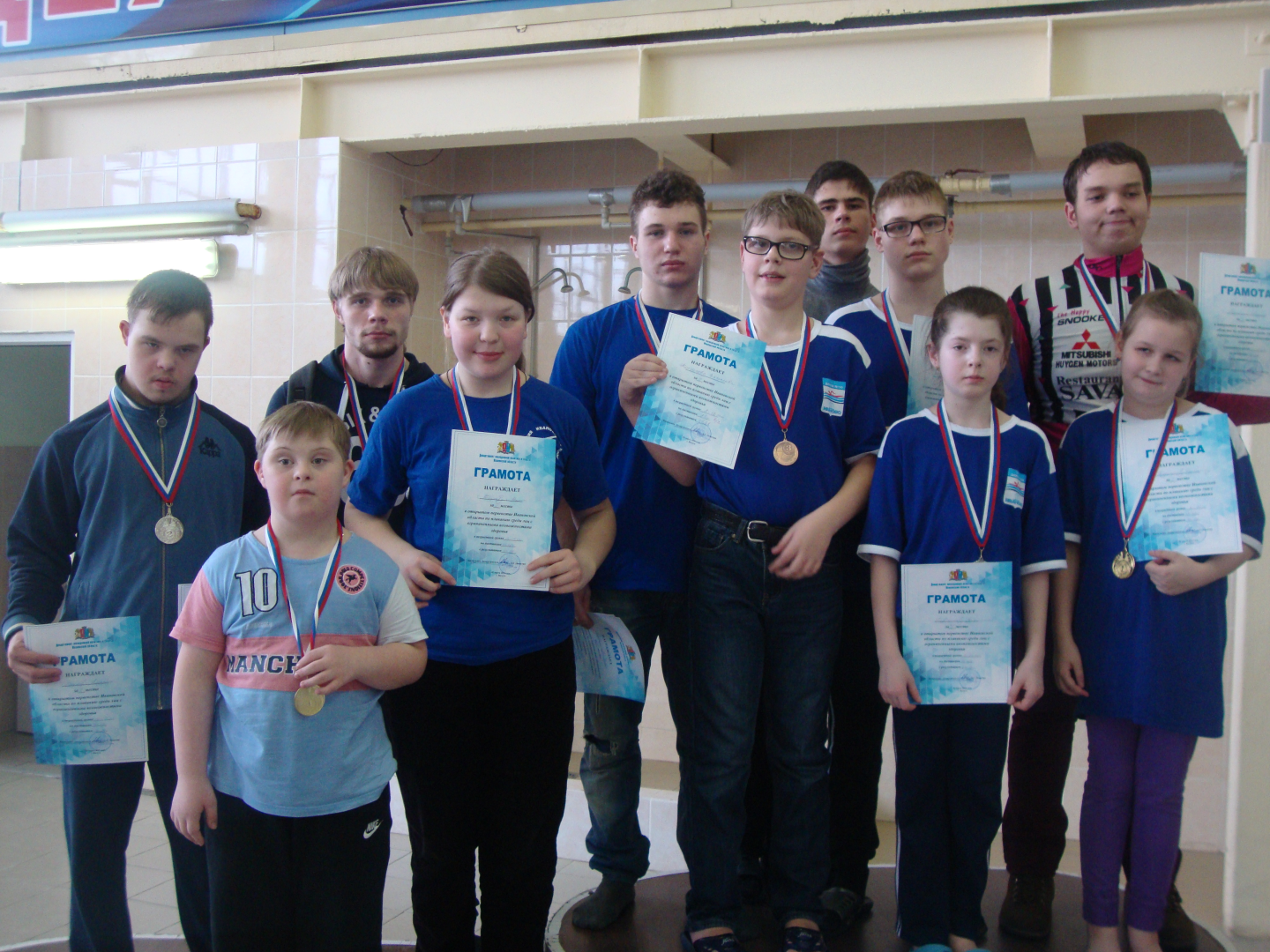 